Comité Île-de-France de Canoë Kayak et Sports de pagaie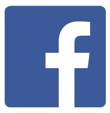 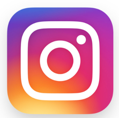 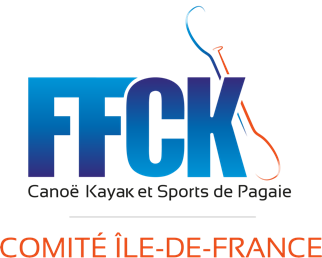 Stade Nautique Olympique d'Île-de-France3 route de Torcy, 77360 Vaires-sur-Marne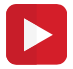 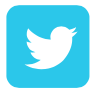 07 69 73 40 39contact@crifck.frwww.kayak-iledefrance.fr									   @CRIFCKComité Île-de-France de Canoë Kayak et Sports de pagaie« Commission eau vive » Compte rendu de réunion du 6 decembre – 20H30 à 22H00 Visioconférence Ordre du jour 1. Proposition de la planification des évènements et des projets 20222. Prévision du budget 2022 connexe à la planification des évènements3. Candidature à la présidence de la CEV4. Questions PROCHAINE REUNION : vendredi 28 janvier 2022 20h30 en visio-conférence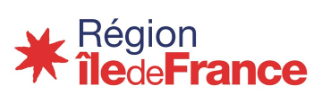 Organisme déconcentré de la FFCK, reconnue d'utilité publique  - N° de Siren : 418 360 475 - N° d'agrément MJS : 13 065PRESENT.E.SINVITE.E.SEXCUSE.E.SDIFFUSIONJoël Dugay - Responsable Com Mer USCEric Feuillard –– Torcy - Responsable eau calme Éliane Debusne – USCJean-Paul Morel – PSUC OrsayJacky Bironneau - SNTMGauthier Vandenabble - ETRBruno Renouard – PremysPhilippe Pecheux – TorcyYouen Travert Lionel Serbat SNTM (distance)Thierry Labbe PSUC (distance)Amir Mo SNTMFlorence Goret – VP-CRStephane Drouet Philipe Gripon Epinay/SénartThibault Lecointe George Le PallecStephane Dablin – CR-FormationClaire Moal – CTRJacques – Guillard - ChellesBéatrice Lucet- SNTMVincent Mary – SNTMOlivier Lenoble – Arc de SeineRomain PlanchaisBéranger Doullé – CD93Michel Joly – CD93Conseil d’administrationPrésidents des Comités Départementaux  Présidents des CommissionsPrésidents des ClubsSalariés du CRIFCKAdhérents1.  Proposition de la planification des évènements et des projets 2022 1.  Proposition de la planification des évènements et des projets 2022 1.  Proposition de la planification des évènements et des projets 2022 1.  Proposition de la planification des évènements et des projets 2022 1.  Proposition de la planification des évènements et des projets 2022 1.  Proposition de la planification des évènements et des projets 2022 Circuit d’entrainement sur les bassins de,CorbeilChellesCergyVaires sur Marne (petit bassin)Morvan (la Cure et le Chalaux)Le principe est d’établir un protocole sur l’utilisation de ces bassins afin de permettre aux pratiquant un accès régulier et encadré à la pratique. L’objectif est de travailler la technique, assurer un entrainement adapté pour s’engager sur des rivières de cl 3/ cl 5. Circuit d’entrainement sur les bassins de,CorbeilChellesCergyVaires sur Marne (petit bassin)Morvan (la Cure et le Chalaux)Le principe est d’établir un protocole sur l’utilisation de ces bassins afin de permettre aux pratiquant un accès régulier et encadré à la pratique. L’objectif est de travailler la technique, assurer un entrainement adapté pour s’engager sur des rivières de cl 3/ cl 5. Circuit d’entrainement sur les bassins de,CorbeilChellesCergyVaires sur Marne (petit bassin)Morvan (la Cure et le Chalaux)Le principe est d’établir un protocole sur l’utilisation de ces bassins afin de permettre aux pratiquant un accès régulier et encadré à la pratique. L’objectif est de travailler la technique, assurer un entrainement adapté pour s’engager sur des rivières de cl 3/ cl 5. Circuit d’entrainement sur les bassins de,CorbeilChellesCergyVaires sur Marne (petit bassin)Morvan (la Cure et le Chalaux)Le principe est d’établir un protocole sur l’utilisation de ces bassins afin de permettre aux pratiquant un accès régulier et encadré à la pratique. L’objectif est de travailler la technique, assurer un entrainement adapté pour s’engager sur des rivières de cl 3/ cl 5. Circuit d’entrainement sur les bassins de,CorbeilChellesCergyVaires sur Marne (petit bassin)Morvan (la Cure et le Chalaux)Le principe est d’établir un protocole sur l’utilisation de ces bassins afin de permettre aux pratiquant un accès régulier et encadré à la pratique. L’objectif est de travailler la technique, assurer un entrainement adapté pour s’engager sur des rivières de cl 3/ cl 5. Circuit d’entrainement sur les bassins de,CorbeilChellesCergyVaires sur Marne (petit bassin)Morvan (la Cure et le Chalaux)Le principe est d’établir un protocole sur l’utilisation de ces bassins afin de permettre aux pratiquant un accès régulier et encadré à la pratique. L’objectif est de travailler la technique, assurer un entrainement adapté pour s’engager sur des rivières de cl 3/ cl 5. Organisation sur un week-end avec l’appui de plusieurs clubs de trois sorties en rivière technique,    - l’Allier ?    - la Vézère ?    - ?Permettre un travail de fond sur la progression, la technique et la sécuritéOrganisation sur un week-end avec l’appui de plusieurs clubs de trois sorties en rivière technique,    - l’Allier ?    - la Vézère ?    - ?Permettre un travail de fond sur la progression, la technique et la sécuritéOrganisation sur un week-end avec l’appui de plusieurs clubs de trois sorties en rivière technique,    - l’Allier ?    - la Vézère ?    - ?Permettre un travail de fond sur la progression, la technique et la sécuritéOrganisation sur un week-end avec l’appui de plusieurs clubs de trois sorties en rivière technique,    - l’Allier ?    - la Vézère ?    - ?Permettre un travail de fond sur la progression, la technique et la sécuritéOrganisation sur un week-end avec l’appui de plusieurs clubs de trois sorties en rivière technique,    - l’Allier ?    - la Vézère ?    - ?Permettre un travail de fond sur la progression, la technique et la sécuritéOrganisation sur un week-end avec l’appui de plusieurs clubs de trois sorties en rivière technique,    - l’Allier ?    - la Vézère ?    - ?Permettre un travail de fond sur la progression, la technique et la sécuritéRassemblement au début du mois de juillet 2022 (une semaine – 5 jours) ouvert à tout le monde : cl 2/3 à cl 5)Constitution d’un Staff pour l’organisationSecteur : le Briançonnais Exploration des rivières du secteur (Durance, le Queyras, St Clément, Argentière, …)Invitation des exposants et des prestataires du milieuEncadrement : moniteurs en eau vive (mfpc, cqp, BE)Repas ou animation du comité régional…Rassemblement au début du mois de juillet 2022 (une semaine – 5 jours) ouvert à tout le monde : cl 2/3 à cl 5)Constitution d’un Staff pour l’organisationSecteur : le Briançonnais Exploration des rivières du secteur (Durance, le Queyras, St Clément, Argentière, …)Invitation des exposants et des prestataires du milieuEncadrement : moniteurs en eau vive (mfpc, cqp, BE)Repas ou animation du comité régional…Rassemblement au début du mois de juillet 2022 (une semaine – 5 jours) ouvert à tout le monde : cl 2/3 à cl 5)Constitution d’un Staff pour l’organisationSecteur : le Briançonnais Exploration des rivières du secteur (Durance, le Queyras, St Clément, Argentière, …)Invitation des exposants et des prestataires du milieuEncadrement : moniteurs en eau vive (mfpc, cqp, BE)Repas ou animation du comité régional…Rassemblement au début du mois de juillet 2022 (une semaine – 5 jours) ouvert à tout le monde : cl 2/3 à cl 5)Constitution d’un Staff pour l’organisationSecteur : le Briançonnais Exploration des rivières du secteur (Durance, le Queyras, St Clément, Argentière, …)Invitation des exposants et des prestataires du milieuEncadrement : moniteurs en eau vive (mfpc, cqp, BE)Repas ou animation du comité régional…Rassemblement au début du mois de juillet 2022 (une semaine – 5 jours) ouvert à tout le monde : cl 2/3 à cl 5)Constitution d’un Staff pour l’organisationSecteur : le Briançonnais Exploration des rivières du secteur (Durance, le Queyras, St Clément, Argentière, …)Invitation des exposants et des prestataires du milieuEncadrement : moniteurs en eau vive (mfpc, cqp, BE)Repas ou animation du comité régional…Rassemblement au début du mois de juillet 2022 (une semaine – 5 jours) ouvert à tout le monde : cl 2/3 à cl 5)Constitution d’un Staff pour l’organisationSecteur : le Briançonnais Exploration des rivières du secteur (Durance, le Queyras, St Clément, Argentière, …)Invitation des exposants et des prestataires du milieuEncadrement : moniteurs en eau vive (mfpc, cqp, BE)Repas ou animation du comité régional…Formation : plusieurs stages ciblés doivent être mis en place afin de faire progresser le niveau dans les clubs et de fait, attirer les adhérents mieux formés sur ce type de parcours. Une formation spéciale - au moins – doit être mise en place dans le même laps de temps.Formation : plusieurs stages ciblés doivent être mis en place afin de faire progresser le niveau dans les clubs et de fait, attirer les adhérents mieux formés sur ce type de parcours. Une formation spéciale - au moins – doit être mise en place dans le même laps de temps.Formation : plusieurs stages ciblés doivent être mis en place afin de faire progresser le niveau dans les clubs et de fait, attirer les adhérents mieux formés sur ce type de parcours. Une formation spéciale - au moins – doit être mise en place dans le même laps de temps.Formation : plusieurs stages ciblés doivent être mis en place afin de faire progresser le niveau dans les clubs et de fait, attirer les adhérents mieux formés sur ce type de parcours. Une formation spéciale - au moins – doit être mise en place dans le même laps de temps.Formation : plusieurs stages ciblés doivent être mis en place afin de faire progresser le niveau dans les clubs et de fait, attirer les adhérents mieux formés sur ce type de parcours. Une formation spéciale - au moins – doit être mise en place dans le même laps de temps.Formation : plusieurs stages ciblés doivent être mis en place afin de faire progresser le niveau dans les clubs et de fait, attirer les adhérents mieux formés sur ce type de parcours. Une formation spéciale - au moins – doit être mise en place dans le même laps de temps.Communication : il est nécessaire de cibler l’information et de disposer d’un endroit médiatique d’échange efficace pour les clubs et les adhérents.Communication : il est nécessaire de cibler l’information et de disposer d’un endroit médiatique d’échange efficace pour les clubs et les adhérents.Communication : il est nécessaire de cibler l’information et de disposer d’un endroit médiatique d’échange efficace pour les clubs et les adhérents.Communication : il est nécessaire de cibler l’information et de disposer d’un endroit médiatique d’échange efficace pour les clubs et les adhérents.Communication : il est nécessaire de cibler l’information et de disposer d’un endroit médiatique d’échange efficace pour les clubs et les adhérents.Communication : il est nécessaire de cibler l’information et de disposer d’un endroit médiatique d’échange efficace pour les clubs et les adhérents.2 Le budget prévisionnel de la commission EV2 Le budget prévisionnel de la commission EV2 Le budget prévisionnel de la commission EV2 Le budget prévisionnel de la commission EV2 Le budget prévisionnel de la commission EV2 Le budget prévisionnel de la commission EVPour les moyens nécessaires au bon déroulement de cette programmation, il faut envisager de pouvoir disposer du matériel roulant du CR (camion, remorque, …), du matériel lié à l’activité et du support technique fédéral. Bien évidemment, le budget est proportionnel à l’ambition de cette nouvelle commission, surtout pour l’année de lancement,500 € par sortie (3 sorties)2 000 pour le rassemblementFinancement total ou forte participation sur les stages de progressionFinancement total du cycle de formation à la sécuritéAppuis de différents prestataires du milieu pour la CEVPour les moyens nécessaires au bon déroulement de cette programmation, il faut envisager de pouvoir disposer du matériel roulant du CR (camion, remorque, …), du matériel lié à l’activité et du support technique fédéral. Bien évidemment, le budget est proportionnel à l’ambition de cette nouvelle commission, surtout pour l’année de lancement,500 € par sortie (3 sorties)2 000 pour le rassemblementFinancement total ou forte participation sur les stages de progressionFinancement total du cycle de formation à la sécuritéAppuis de différents prestataires du milieu pour la CEVPour les moyens nécessaires au bon déroulement de cette programmation, il faut envisager de pouvoir disposer du matériel roulant du CR (camion, remorque, …), du matériel lié à l’activité et du support technique fédéral. Bien évidemment, le budget est proportionnel à l’ambition de cette nouvelle commission, surtout pour l’année de lancement,500 € par sortie (3 sorties)2 000 pour le rassemblementFinancement total ou forte participation sur les stages de progressionFinancement total du cycle de formation à la sécuritéAppuis de différents prestataires du milieu pour la CEVPour les moyens nécessaires au bon déroulement de cette programmation, il faut envisager de pouvoir disposer du matériel roulant du CR (camion, remorque, …), du matériel lié à l’activité et du support technique fédéral. Bien évidemment, le budget est proportionnel à l’ambition de cette nouvelle commission, surtout pour l’année de lancement,500 € par sortie (3 sorties)2 000 pour le rassemblementFinancement total ou forte participation sur les stages de progressionFinancement total du cycle de formation à la sécuritéAppuis de différents prestataires du milieu pour la CEVPour les moyens nécessaires au bon déroulement de cette programmation, il faut envisager de pouvoir disposer du matériel roulant du CR (camion, remorque, …), du matériel lié à l’activité et du support technique fédéral. Bien évidemment, le budget est proportionnel à l’ambition de cette nouvelle commission, surtout pour l’année de lancement,500 € par sortie (3 sorties)2 000 pour le rassemblementFinancement total ou forte participation sur les stages de progressionFinancement total du cycle de formation à la sécuritéAppuis de différents prestataires du milieu pour la CEVPour les moyens nécessaires au bon déroulement de cette programmation, il faut envisager de pouvoir disposer du matériel roulant du CR (camion, remorque, …), du matériel lié à l’activité et du support technique fédéral. Bien évidemment, le budget est proportionnel à l’ambition de cette nouvelle commission, surtout pour l’année de lancement,500 € par sortie (3 sorties)2 000 pour le rassemblementFinancement total ou forte participation sur les stages de progressionFinancement total du cycle de formation à la sécuritéAppuis de différents prestataires du milieu pour la CEV3 Election à la présidence de la CEV3 Election à la présidence de la CEV3 Election à la présidence de la CEV3 Election à la présidence de la CEV3 Election à la présidence de la CEV3 Election à la présidence de la CEVJoël Dugay, préfigurateur de la présidence de la CEV confirme sa proposition de prendre en charge la commission eau vive.Vote pour : 11Vote contre : 0Abstention : 0Joël Dugay est élu de la commission eau vive (CEV)Joël Dugay, préfigurateur de la présidence de la CEV confirme sa proposition de prendre en charge la commission eau vive.Vote pour : 11Vote contre : 0Abstention : 0Joël Dugay est élu de la commission eau vive (CEV)Joël Dugay, préfigurateur de la présidence de la CEV confirme sa proposition de prendre en charge la commission eau vive.Vote pour : 11Vote contre : 0Abstention : 0Joël Dugay est élu de la commission eau vive (CEV)Joël Dugay, préfigurateur de la présidence de la CEV confirme sa proposition de prendre en charge la commission eau vive.Vote pour : 11Vote contre : 0Abstention : 0Joël Dugay est élu de la commission eau vive (CEV)Joël Dugay, préfigurateur de la présidence de la CEV confirme sa proposition de prendre en charge la commission eau vive.Vote pour : 11Vote contre : 0Abstention : 0Joël Dugay est élu de la commission eau vive (CEV)Joël Dugay, préfigurateur de la présidence de la CEV confirme sa proposition de prendre en charge la commission eau vive.Vote pour : 11Vote contre : 0Abstention : 0Joël Dugay est élu de la commission eau vive (CEV)5. Questions / remarques5. Questions / remarques5. Questions / remarques5. Questions / remarques5. Questions / remarques5. Questions / remarquesGauthier Vandenabeele fait remarquer que l’encadrement sur des rivières de classe > III nécessite une formation supérieure au niveau mfpc, cqp et BE. Pour animer les évènements de ce type (> cl III), il faudra faire appel au support technique fédéral ou aux prestatairesJP Morel et P Pécheux demandent que les créneaux utilisés par les CD et les clubs seront complémentaire aux créneaux du comité régional sur les bassins d’eau vive.Gauthier Vandenabeele fait remarquer que l’encadrement sur des rivières de classe > III nécessite une formation supérieure au niveau mfpc, cqp et BE. Pour animer les évènements de ce type (> cl III), il faudra faire appel au support technique fédéral ou aux prestatairesJP Morel et P Pécheux demandent que les créneaux utilisés par les CD et les clubs seront complémentaire aux créneaux du comité régional sur les bassins d’eau vive.Gauthier Vandenabeele fait remarquer que l’encadrement sur des rivières de classe > III nécessite une formation supérieure au niveau mfpc, cqp et BE. Pour animer les évènements de ce type (> cl III), il faudra faire appel au support technique fédéral ou aux prestatairesJP Morel et P Pécheux demandent que les créneaux utilisés par les CD et les clubs seront complémentaire aux créneaux du comité régional sur les bassins d’eau vive.Gauthier Vandenabeele fait remarquer que l’encadrement sur des rivières de classe > III nécessite une formation supérieure au niveau mfpc, cqp et BE. Pour animer les évènements de ce type (> cl III), il faudra faire appel au support technique fédéral ou aux prestatairesJP Morel et P Pécheux demandent que les créneaux utilisés par les CD et les clubs seront complémentaire aux créneaux du comité régional sur les bassins d’eau vive.Gauthier Vandenabeele fait remarquer que l’encadrement sur des rivières de classe > III nécessite une formation supérieure au niveau mfpc, cqp et BE. Pour animer les évènements de ce type (> cl III), il faudra faire appel au support technique fédéral ou aux prestatairesJP Morel et P Pécheux demandent que les créneaux utilisés par les CD et les clubs seront complémentaire aux créneaux du comité régional sur les bassins d’eau vive.Gauthier Vandenabeele fait remarquer que l’encadrement sur des rivières de classe > III nécessite une formation supérieure au niveau mfpc, cqp et BE. Pour animer les évènements de ce type (> cl III), il faudra faire appel au support technique fédéral ou aux prestatairesJP Morel et P Pécheux demandent que les créneaux utilisés par les CD et les clubs seront complémentaire aux créneaux du comité régional sur les bassins d’eau vive.